FUNDRAISING,  13 July 2019,  DESIGN, by Dr. Donna Finch Adams Funds raised for school bags and shoes of beneficiaries and other girls in Holy Family Home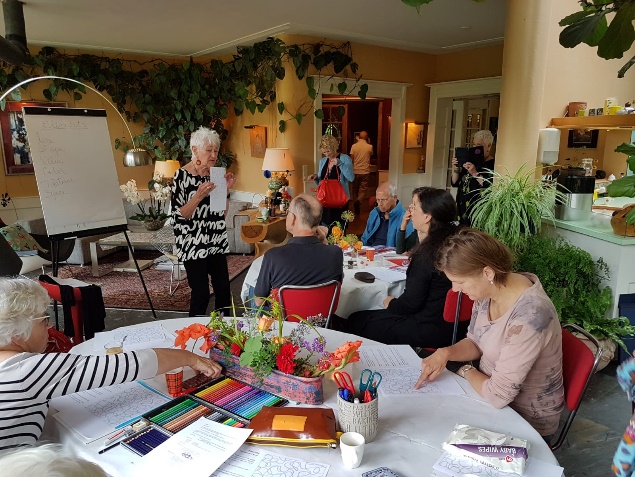 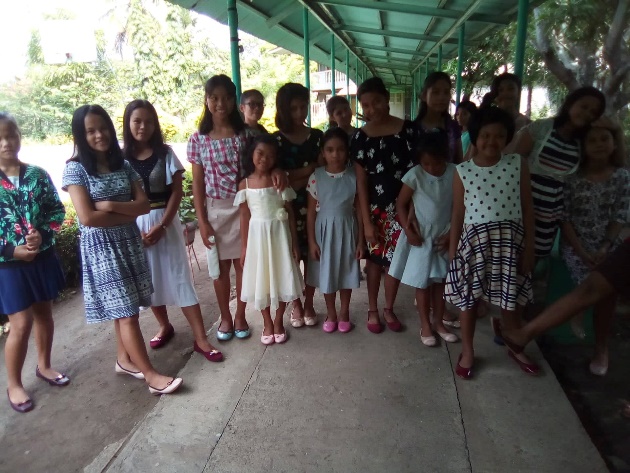 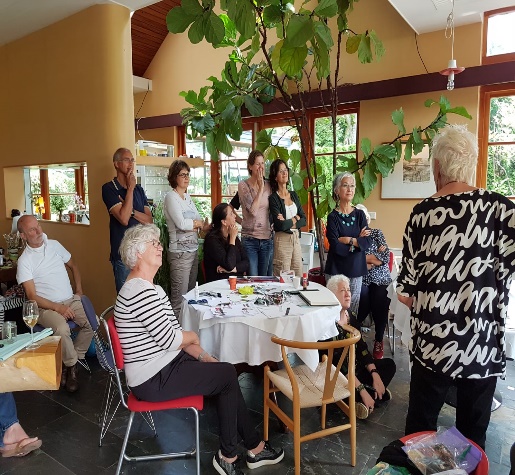 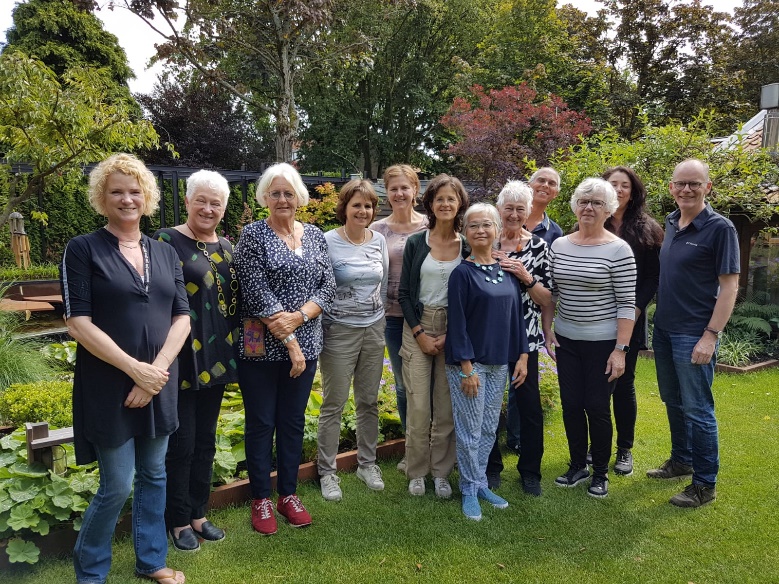 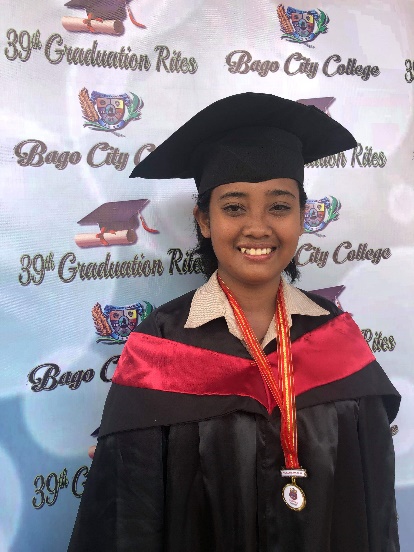 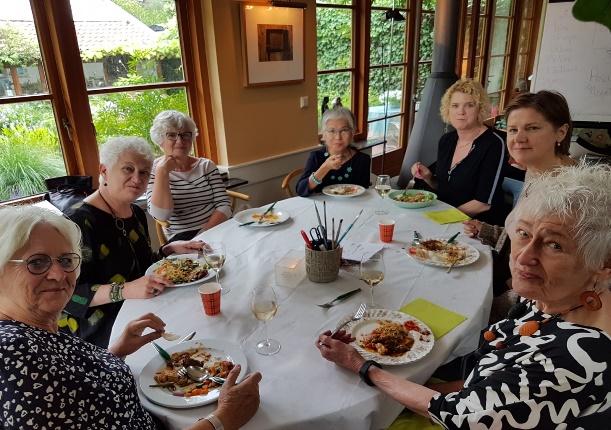 